Modello di resoconto di incontro con le parti interessateEsempio di Questionario di valutazione della proposta formativa del CdS/Corso di Dottorato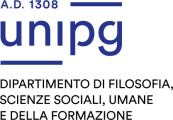 CONSULTAZIONE CON LE PARTI INTERESSATEResoconto del CdS/Dottorato in ________________________________Il giorno __/__/_____, presso ............., il/i ..... (Coordinatore del CdS/docente responsabile del Comitato di indirizzo, Coordinatore del Dottorato o Comitato Consultivo/Board of Advisors) si èincontrato con i rappresentanti delle seguenti aziende/enti/associazioni:1.2.3.4.…per una consultazione sul progetto formativo relativo al CdS/Dottorato in ___________La discussione ha preso in esame anche la sintesi dei risultati emersi (elencare precedentidocumenti e consultazioni svolte), ad esempio:________________________________________________________________________________________________________________________Tali documenti mettono in rilievo________________________(riportare per esteso i principalipunti di discussione) .Durante l’incontro è stato proposto alle parti consultate un confronto sulla denominazione del corso, gli sbocchi occupazionali, i fabbisogni formativi e gli obiettivi formativi previsti inun primo schema di progettazione. Nel corso della riunione è stato inoltre illustrato ai presenti il quadro generale delle attività formative con riferimento ai settori scientifico disciplinari nel loro complesso, e in particolare a quelli che maggiormente caratterizzano il CdS/Dottorato, oltre alle caratteristiche della prova finale per il conseguimento del titolo di studio.Riportare di seguito una illustrazione sintetica......Le principali osservazioni emerse dalla discussione sono state le seguenti: (riportare per esteso i principali punti della discussione)___________________________________________________________________________________________________________________DataFirma del coordinatore del CI/Board of AdvisorsAllegati:Questionario di valutazione della proposta formativa del CdS/Dottorato __________________ (scrivere il nome del CdS/Dottorato e l’eventuale modifica didenominazione)Nome Ente/Azienda:__________________________________________________Ruolo intervistato: ____________________________________1) Osservazioni sulla denominazione (modifica di denominazione) del CdS/Dottorato: pensache la denominazione comunichi in modo chiaro le finalità del CdS/Dottorato?a) Decisamente Sìb) Più sì che noc) Più no che sìd) Decisamente no2) Ritiene che le figure professionali individuate siano rispondenti alle esigenze delsettore/ambito professionale?3) Quali tra le figure professionali individuate ritiene possano maggiormente risponderealle esigenze della sua organizzazione?(La preghiamo di indicare il livello di rispondenza: 1= altissimo; 2= Alto; 3= Medio; 4= Basso)Spazio per eventuali osservazioni e/o suggerimenti sulle figure professionali:_________________________________________________________________________________________________________________________________________________________________________________________________________4) Ritiene che il ruolo e le attività/funzioni lavorative descritte per ciascuna FiguraProfessionale, siano congruenti con le attività effettivamente svolte presso la SuaOrganizzazione?a) Sib) NoAltro: ___________________________________________________5) Ci sono funzioni, di una o di entrambe le figure professionali, che andrebbero aggiuntealla proposta? Se sì, quali?_________________________________________________________________________________________________________________________________________________________________________________________________________6) Secondo Lei, i risultati di apprendimento attesi che il CdS/Dottorati si propone diraggiungere sono rispondenti al percorso formativo offerto?a) Sìb) Noc) Non so20Spazio per eventuali osservazioni e/o suggerimenti:___________________________________________________________________7) Secondo Lei, i risultati di apprendimento attesi che il CdS/Dottorato si propone diraggiungere sono rispondenti alle competenze richieste dalle figure professionali diriferimento?a) Sìb) Noc) Non so